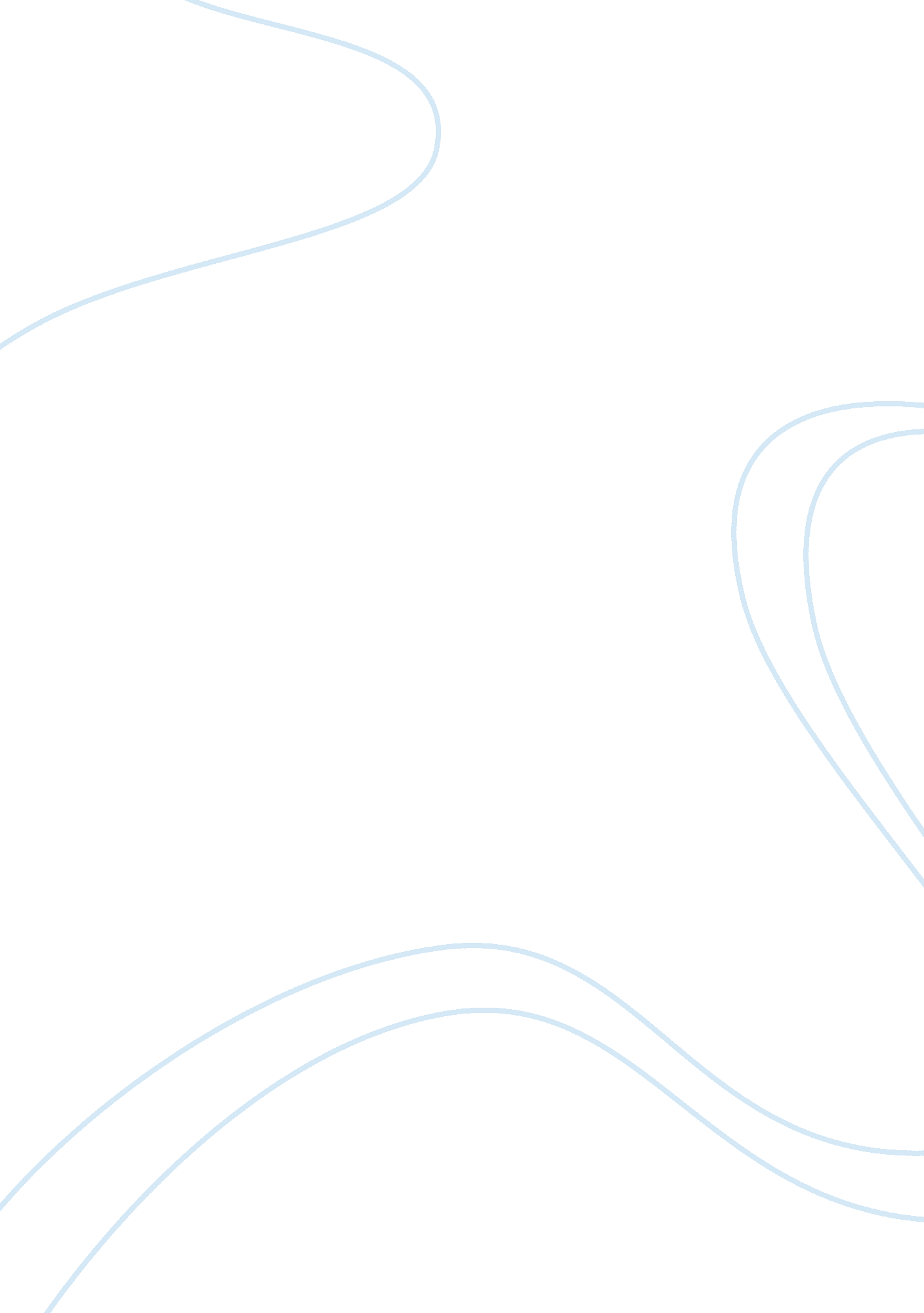 The concept of parental choiceEducation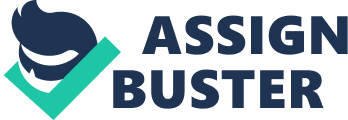 Parental Choice Getting good education has become one of the vital factors in a child’s development. With the increasing competition for success, private schools have become more and more expensive. Expensive schools give attractive salaries and attractive opportunities which are one of the biggest challenges the public schools will face to retain its best teachers. This will have a major impact on the public schools which will lose its best teachers. These expensive schools will also force the public school to raise its standards which pressurizes the government to increase tax from people to increase its standards. 
In such situations, Parents should first find out what they are looking for in a school. Factors such as hours in school, facilities, opportunities and location should be taken into consideration. Making a visit to a variety of schools and meeting people from those schools which are considered gives valuable information. The Information technology advancements will further help parents in making better informed choices. A charter school differs from a public school with its independent rules. The mission of Fenton Avenue Charter School is to successfully educate all students through standard curriculum infused with technology-enriched instructional strategies and learning opportunities (About this, fentoncharter. net). It accommodates around 450 children (Student’s page, web. me). Fenton Charter’s philosophy has been allowing every member of the school community to participate fully in the transformation of the school (About this, web. me). This is a core value for any organization since it allows people to express themselves. The school is organized in a way where all the professionals work under the supervision of Assistant Director of the school. Some parents prefer home schooling, which makes the children more socialized and strong in academics. The main drawback would be that children would miss the opportunities which are available in schools. 
Works Cited 
“ About us”. N. d. web. < http://www. fentoncharter. net/> “ Students page”. N. d. web. < http://web. me. com/fentoncharter > “ About this school”. N. d. web. < http://web. me. com/fentoncharter > 